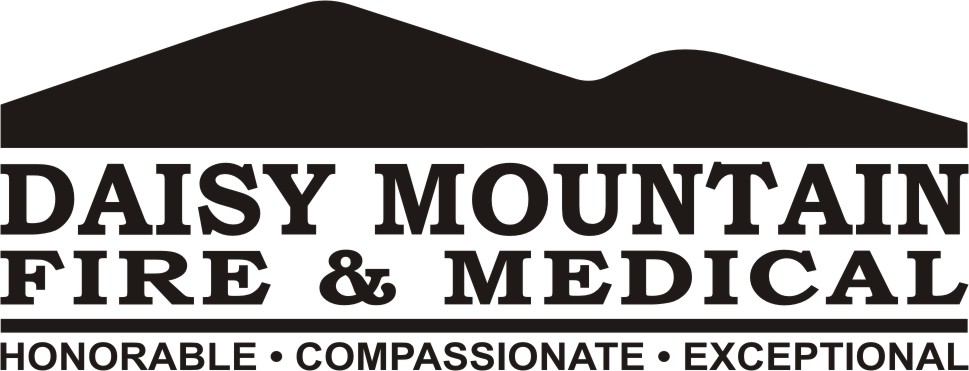 PUBLIC NOTICEPURSUANT TO A.R.S. 38-431.02, NOTICE IS HEREBY GIVEN THAT A QUORUM OF THE DAISY MOUNTAIN FIRE DISTRICT BOARD OF DIRECTORS MAY BE PRESENT AT THE FOLLOWING EVENTS. NO BOARD ACTION WILL TAKE PLACE AT THESE EVENTS:_________________________________________________________________________DATE:	TUESDAY, JULY 9TH, 2024TIME:	5:00PMEVENT:	PUBLIC BUDGET PRESENTATIONPLACE:	DMFM ADMINISTRATION OFFICE41018 N. DAISY MOUNTAIN DR.ANTHEM, AZ 85086______________________________________________________________________________________________________________DATE:	THURSDAY, JULY 11TH, 2024TIME:	5:00PMEVENT:	PUBLIC BUDGET PRESENTATIONPLACE:	DMFM ADMINISTRATION OFFICE41018 N. DAISY MOUNTAIN DR.ANTHEM, AZ 85086______________________________________________________________________________________________________________DATE:	TUESDAY, JULY 16TH, 2024 – THURSDAY, JULY 18TH, 2024TIME:	ALL DAYEVENT:	AFDA/AFCA SUMMER CONFERENCEPLACE:	RENAISSANCE PHOENIX GLENDALE HOTEL & SPA		9495 W. ENTERTAINMENT BLVD.		GLENDALE, AZ 85305______________________________________________________________________________________________________________DATE:	SATURDAY, AUGUST 10TH, 2024 TIME:	6:00PMEVENT:	IGNITE THE NIGHTPLACE:	15125 N. SCOTTSDALE RD.		SCOTTSDALE, AZ 85254